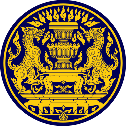 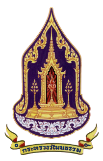 แบบตอบรับพิธีอัญเชิญพระบรมสารีริกธาตุและพระอรหันตธาตุของพระสารีบุตรและพระโมคคัลลานะจากพิพิธภัณฑสถานแห่งชาติอินเดียมาประดิษฐานเป็นการชั่วคราว ณ ประเทศไทย เฉลิมพระเกียรติพระบาทสมเด็จพระเจ้าอยู่หัว เนื่องในโอกาสมหามงคลเฉลิมพระชนมพรรษา 6 รอบ28 กรกฎาคม 256๗ในวันที่ ๒๓ กุมภาพันธ์ ๒๕๖๗ณ มณฑลพิธีท้องสนามหลวง เขตพระนคร กรุงเทพมหานคร(กรุณากรอกข้อมูลด้วยตัวบรรจง)ชื่อหน่วยงาน ............................................................................................................................................ผู้ประสานงาน	  ชื่อ-สกุล.......................................................ตำแหน่ง............................................................................
		สังกัด.....................................................................................................................................................
		โทรศัพท์..............................................................โทรศัพท์มือถือ...........................................................		โทรสาร................................................................E-mail………………………………………………...…...........ผู้เข้าร่วมงาน (1) ชื่อ-สกุล.......................................................ตำแหน่ง............................................................................
		สังกัด............................................................โทรศัพท์........................................................................... 
		โทรศัพท์มือถือ..............................................โทรสาร............................................................................
		E-mail……………………………………………….....ทะเบียนรถ......................................................................(2) ชื่อ-สกุล.......................................................ตำแหน่ง............................................................................
		สังกัด............................................................โทรศัพท์........................................................................... 
		โทรศัพท์มือถือ..............................................โทรสาร............................................................................
		E-mail……………………………………………….....ทะเบียนรถ......................................................................---------------------------------------------------------------------------------------------------------------------------------------------หมายเหตุ	กรุณาส่งแบบตอบรับเข้าร่วมงาน ภายในวันจันทร์ที่ 19 กุมภาพันธ์ ๒๕๖๗		ผ่านทางไปรษณีย์อิเล็กทรอนิกส์ nmpc.dra@gmail.com		- กองพัฒนามาตรฐานการส่งเสริมคุณธรรม 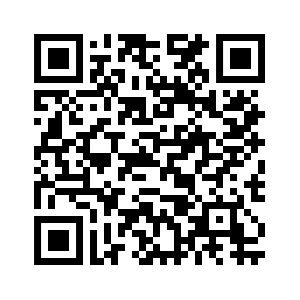 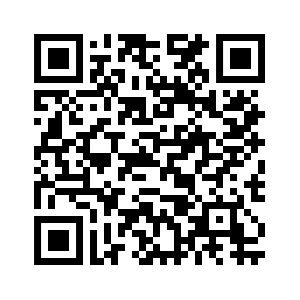 		  โทรศัพท์ 0 2209 3733  โทรสาร ๐ ๒202 9628 	- ผู้ประสานงาน 	  (1) นายภาณุพงศ์  ขุนสะอาดศรี  หมายเลขโทรศัพท์ 08 7672 3296	(2) นายธวัชชัย  บุตรทองดี  หมายเลขโทรศัพท์ 09 4709 3177   